4th Grade Spelling   Regular List4th Grade Spelling   Regular List4th Grade SpellingChallenge List4th Grade SpellingChallenge List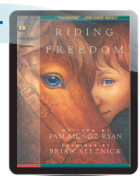 Unit 4Lesson 16:Riding FreedomWords with /k/, /ng/, and /kw/1.risky2.track3.topic4.blank5.question6.pocket7.monkey8.junk9.equal10.ache11.public12.attack13.struck14.earthquake15.picnic16.banker17.electric18.blanket19.mistake20.stomachUnit 4Lesson 16:Riding FreedomWords with /k/, /ng/, and /kw/1.risky2. track3. topic4. blank5. question6. pocket7. monkey8. junk9. equal10. ache11. public12. attack13. struck14. earthquake15. picnic16. banker17. electric18. blanket19. mistake20. stomachUnit 4Lesson 16:Riding Freedom1.half2.comb3.mortgage4.honor5.fasten6.kneel7.wreath8.calm9.answer10.handsome11.wrinkle12.listen13.fetch14.yolk15.climb16.honest17.knuckle18.plumber19.limb20.folktale Unit 4Lesson 16:Riding Freedom1.half2. comb3. mortgage4. honor5. fasten6. kneel7. wreath8. calm9. answer10. handsome11. wrinkle12. listen13. fetch14. yolk15. climb16. honest17. knuckle18. plumber19. limb20. folktale 